MŰVÉSZETI ISKOLAFELVÉTELI új növendékek számáraIdőpont:2021. június 09. szerda, 15:00-től 17:00-ig2021. június 10. csütörtök, 15:00-17:00-igHelyszín:Nagy Iskola, földszint 2-es terem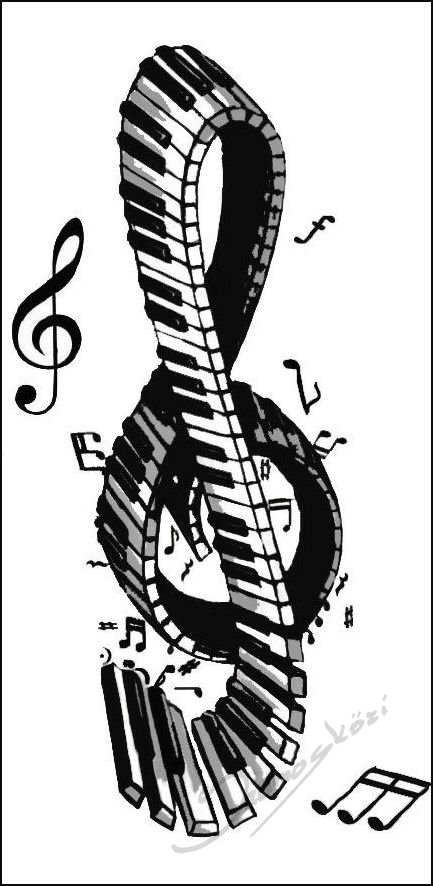 